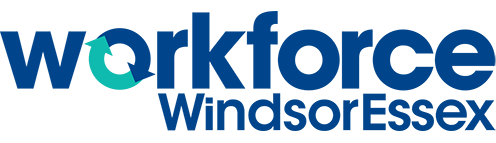 What Influences Me?It is important that you are aware of what influences your career choices. This is because sometimes you can get inaccurate information that may influence a career choice. You want to make sure that you are making decisions based on accurate information.These are some examples of youth who would have made poor career choices if they made their choices based on influencers other than their research:Is there anything (other than your career navigation research) that influences your career preferences? List these things below.Inaccurate InfluencerAccurate InfluencerChuck wanted to be a forensic scientist because it looked really cool and action- packed on TV.Once Chuck researched this career online, he realized that it was not for him. It required much concentration, attention to detail, and patience; three things that Chuck was not fond of.Inaccurate InfluencerAccurate InfluencerSharron thought that manufacturing was only for men. She thought this because her friends said that she shouldn’t go into the field because it was men’s work.Sharron spoke to an employer in manufacturing who said that women were very welcome and very successful in manufacturing. Sharron now works in manufacturing and enjoys her career.